Муниципальное бюджетное образовательное учреждение дополнительного образования«Красноуфимская районная детская школа искусств»Конспект занятия по предмету «Лепка» для учащихся 2 класса «Художественного» отделенияТема: «Знакомство с техникой «Солёное тесто». Физические и химические свойства материалов. Инструменты. Выполнение несложных элементов: шарик, колбаски, жгутики и др.»Педагог: Бородулина  Ольга Семёновна2 класс  «Художественное» отделениеРаздел «Солёное тесто»1.1.Тема: Вводный урок: «Знакомство с техникой «Солёное тесто». Физические и химические свойства материалов. Инструменты. Выполнение несложных элементов: шарик, колбаски, жгутики и др.» (80 мин.)Тип занятия: урок усвоения нового материалаЦель: Познакомить учащихся с техникой «Солёное тесто», физическими и химическими свойствами материала, инструментами для работы.Задачи:Образовательные:- научить технике изготовления «Солёное тесто»;-научить лепить несложные элементы.Развивающие:- развивать умение замешивать тесто; - развивать навыки работы с соленым тестом.Воспитательные:- воспитывать интерес к творческой деятельности, аккуратность.Оборудование, инструменты: соль, вода, мука, стекиУчебно-наглядные пособия: рецепт приготовления соленого тестаХод занятияI.Организационный момент.Приветствие детей. Проверка готовности  учащихся к занятию. Проверка присутствующих на занятии. Сообщение темы и цели занятия.II. Изложение нового материала:1.История соленого теста.Педагог: История соленого теста уходит своими корнями в те времена, когда люди поклонялись богам природных стихий. Они не могли объяснить происхождение дождя, грома, молнии, почему день сменяется ночью, а ночь днем. Они очень сильно зависели от природных стихий, ведь, чтобы уродился урожай, нужно солнце, тепло и достаточно влаги. А если лето будет засушливым? Наши предки были глубоко убеждены, что необходимо задабривать стихии. И если они окропят землю водой, то непременно пойдет дождь, а если напекут целое стадо фигурок животных из теста, то увеличится поголовье скота, а также увеличится дичь в лесах.У наших предков, славян,  в древности год начинался в марте, и, чтобы зазвать весну поскорее в гости, выпекали из теста фигурки различных птиц и животных , так называемых жаворонков. Дети с «жаворонками» залезали на крыши сараев и деревья, чтобы призвать теплую весну из далеких краев. А взрослые на полях и пригорках пели песни «веснянки», призывая аистов и журавлей поскорее принести долгожданное тепло на своих крыльях. На берегах рек разжигали костры и водили хоровод с песнями да прибаутками. Праздник заканчивался сжиганием в костре чучела зимы Мары, символа смерти. Педагог: Как вы думаете, что это был за праздник? (Масленица).Ответы детей:Такие изделия из теста изготавливались не только для весенних обрядов, но и для зимних праздников, а также свадеб. Фигурки дарили вместе с пожеланиями здоровья, благополучия, богатства и удачи. "Дарю вам мукосол, чтобы были хлеб да соль, чтобы было в доме изобилие", - так говорили в праздники в северных русских деревнях, даря произведения из соленого теста. Мукосол - это не только забавные фигурки из соленого теста, они играли роль оберега дома. Считалась, что любая такая поделка, находящаяся в доме - символ богатства, благополучия и достатка в семье. Это со временем фигурки из соленого теста стали раскрашивать и даже покрывать лаком, а много лет назад они были практически съедобными. Жены поморов давали фигурки из соленого теста своим мужьям, отправлявшимся рыбачить. Эти забавные игрушки согревали душу морякам, да и спасали не раз от голода. Бывали неудачные походы, когда кончалась еда, и тогда на помощь приходили фигурки из соленого теста.Также изделия из теста использовались как детские игрушки.Сегодня, работая с солёным тестом, многие придумывают удивительно красивые названия - тестопластика, мукосолька! (показ фото)2.Материалы и инструменты.Педагог: Отличительной особенностью при работе с этим материалом является то, что в процессе работы не требуется никаких специальных инструментов и приспособлений. Лучше всего лепить руками или использовать примитивные инструменты, которые всегда под рукой. Необходимо отметить, что изделия из соленого теста довольно тяжелые Поэтому объемные композиции и панно не должны быть очень большими.Педагог: Для выполнения творческих заданий на уроках нам понадобятся:            Инструменты и приспособления.деревянная скалка для раскатывания соленого теста.стеки — маленькие пластмассовые ножички (разной формы — с рельефными зубчиками на конце или с ровными краями, как у обычного ножика);резиновая салфетка, фольга (для раскатывания теста);плоская расческа;различные формочки для выпечки печенья;чеснокодавилка;ситечко для заварочного чайника;зубочистки;стаканчик для воды (для склеивания деталей между собой);      3.Приготовление соленого тестаПедагог: Соленое тесто замешивается по специальному рецепту:Рецепт соленого теста:1 стакан соли1стакана воды2 стакана мукиСпособ приготовления.Сначала нужно растворить соль в воде, затем – добавить муку. Можно добавить 2 столовые ложки растительного масла. Замешивать до тех пор, пока тесто не станет достаточно плотным, эластичным. Оно не должно прилипать к рукам.      4. Окрашивание тестаИзделия из теста можно красить гуашью или акварельными красками.Есть два способа окрашивания:- окрасить тесто при приготовлении;- покрасить готовое изделие.Для окрашивания теста вводят краситель во время замеса, в него добавляют пищевые красители, гуашь.Эксперименты с природными красителями дают положительные варианты. Если в тесто добавить какао, то получится красивый шоколадный цвет. Если морковный сок, то тесто приобретает приятный оттенок жёлтого.Помните, что при высыхании цвет становится не таким насыщенным. Вернуть яркость ему можете, покрыв готовую фигурку лаком.      5. Сушка изделия из теста.Готовое изделие сушат. Можно – на воздухе, можно – в духовке. Оно должно хорошо просохнуть, иначе может начать портиться изнутри. Затем их покрывают лаком.Первый вариант сушки — расположить изделие на батареи. Сушка в естественных условиях может занять неделю.
         Второй вариант — запечь в духовке в течение часа при температуре 80 градусов с приоткрытой крышкой.          Нагрев духовки должен происходить с изделием внутри, чтобы тесто не чувствовало резкого скачка температуры, и при отключении оставаться в ней. Чем толще фигурка, тем больше по времени придётся держать в духовке.     6. Как сохранить тесто.Иногда происходит, тесто остаётся, выбрасывать его жалко, что делать? Чтобы сохранить солёное тесто для следующего урока, нужно прикрыть к нему доступ кислорода. Закройте его плёнкой или целлофановым пакетом, положите в прохладное местечко.     7. Инструктаж по техники безопасности.Солёное тесто - несъедобно!Следует быть крайне осторожными при работе с острыми предметами.После работы обязательно надо вымыть руки с мылом.III. Закрепление нового материалаПедагог: Сейчас мы с вами вместе замесим тесто. Кто запомнил рецепт приготовления соленого теста?Ответы детей:(совместная деятельность замес теста, затем каждому ребенку выдается кусочек теста)Педагог: Для начала нужно научиться изготавливать простые детали, элементы. Оторвите маленький кусочек теста и скатайте шарики. Затем шарик расплющите между ладонями, и вы увидите,  как он превратился в лепёшку.Если кусочек теста раскатывать между ладонями вперёд и назад, то он превратится в колбаску.Попробуйте один конец колбаски сдавить чуть сильнее и тогда получится морковка.Чтобы получить пластину или ленту, прокатайте колбаску или шарик маленькой скалкой (можно заменить карандашом). Стекой из пластины вырезают геометрические фигуры. Стекой проводят медленно, чтобы не появились трещины в тесте.Педагог: Хотите слепить листики? Тогда сделайте колбаску, разрежьте её на равные кусочки, скатайте их в шарик. Раздавите шарик большим и указательным пальцем и сформируйте в листик, теперь зубочисткой прорисуйте прожилки.Также при помощи зубочистки можно сделать мини-розочки. Накрутите тонко раскатанную ленточку на зубочистку и аккуратно снимите.IY. Подведение итогов занятия, рефлексия.1.Уборка рабочих мест.2.Просмотр работ, совместное обсуждение.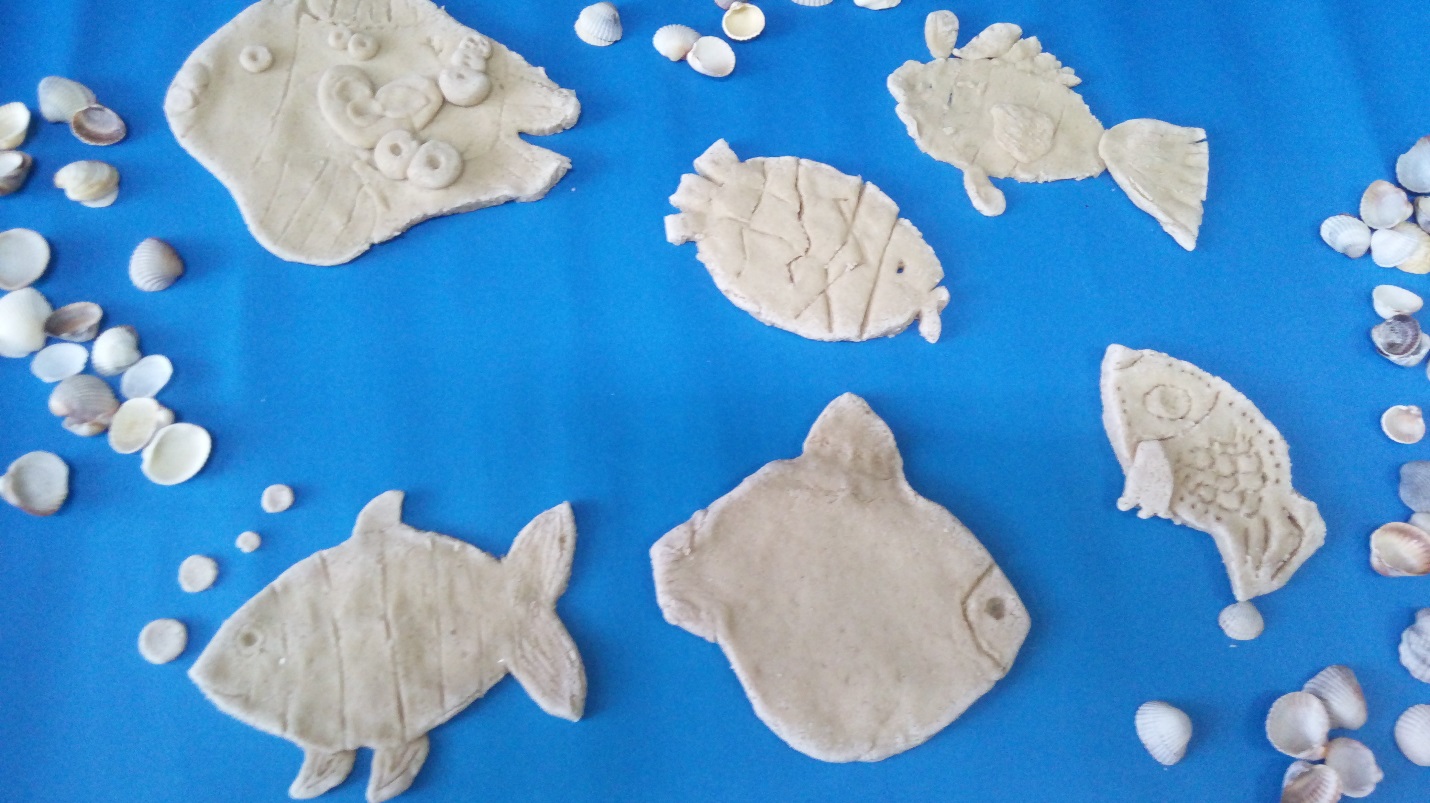 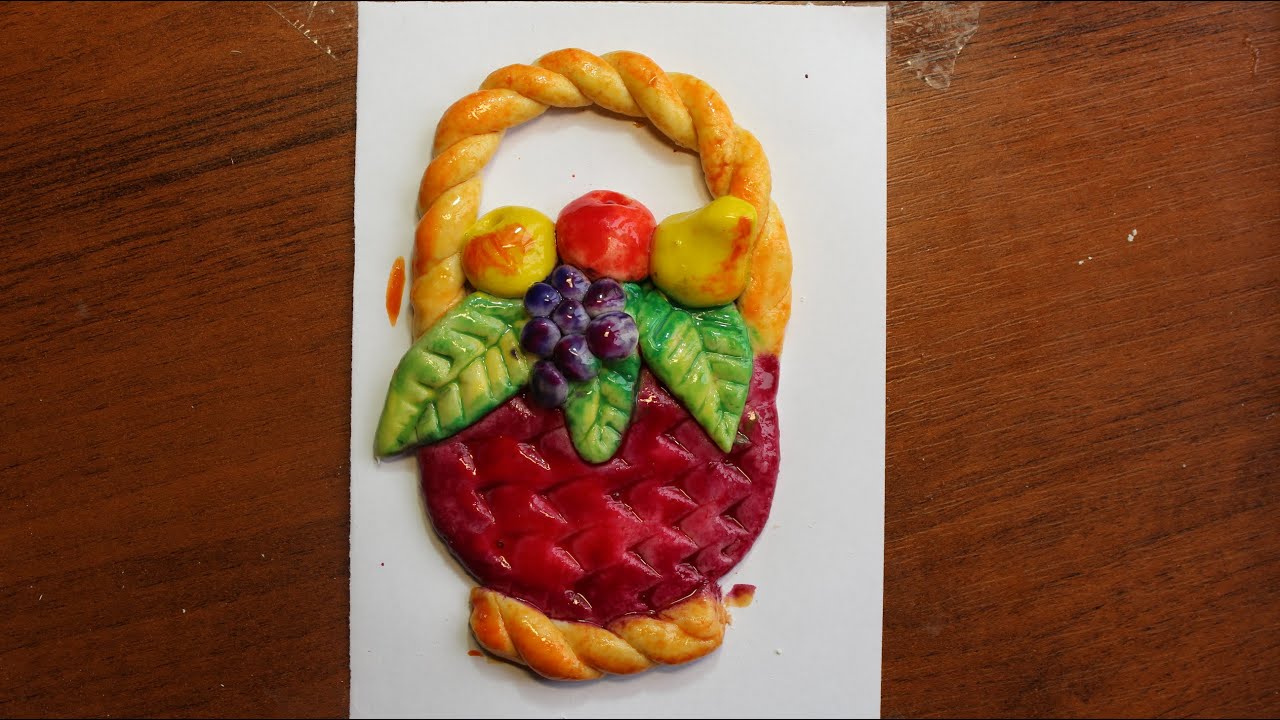 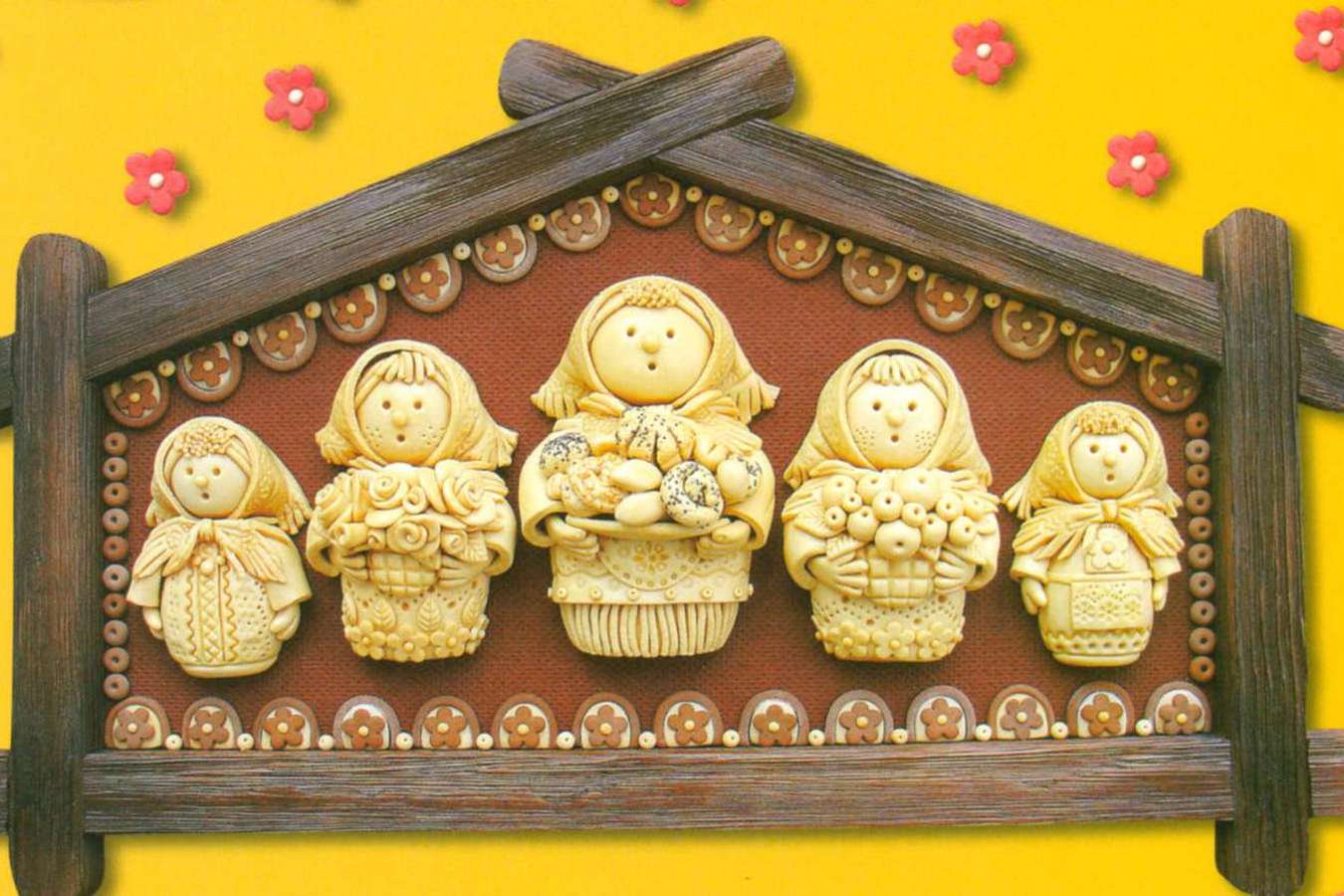 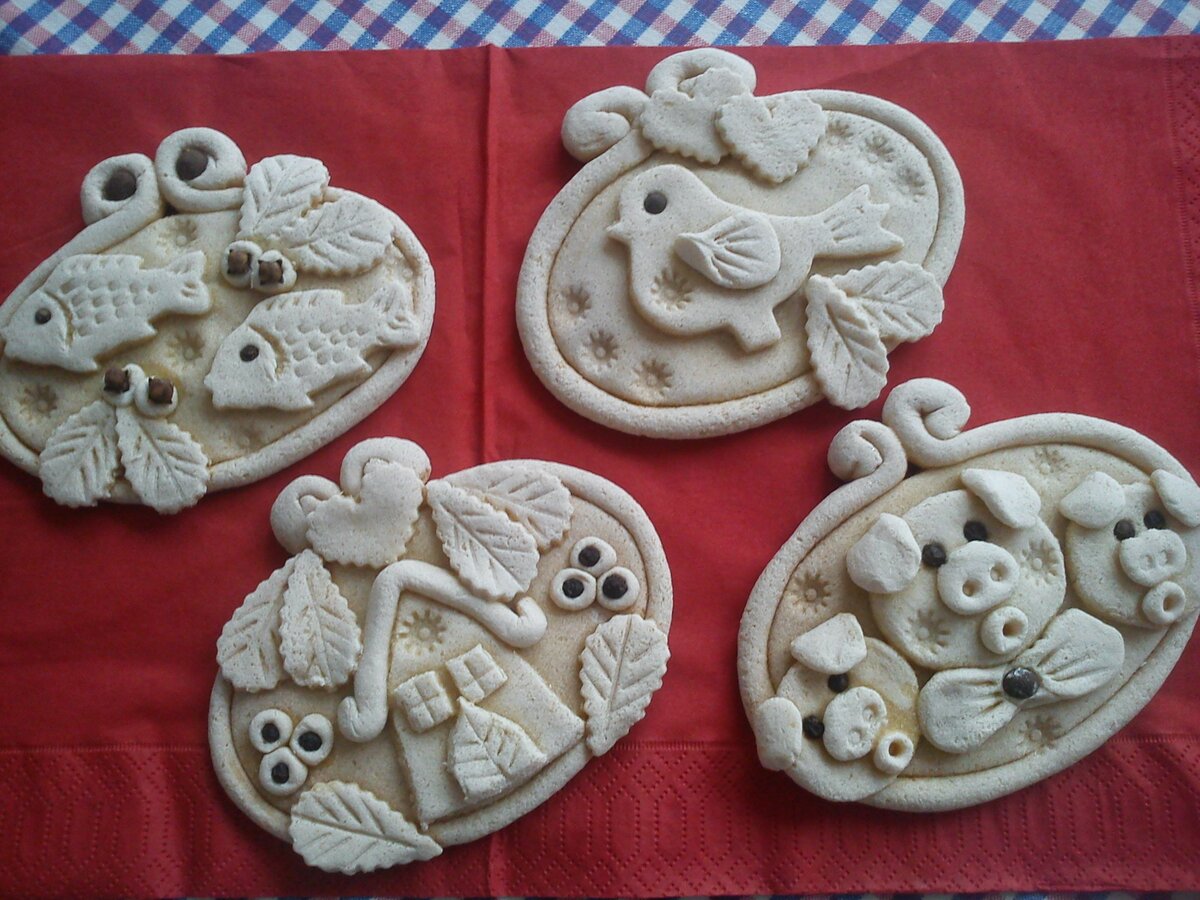 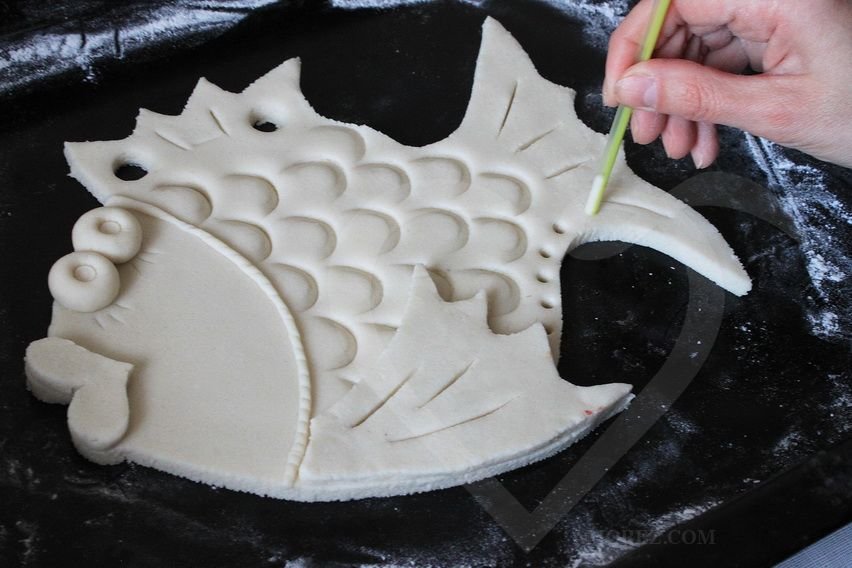 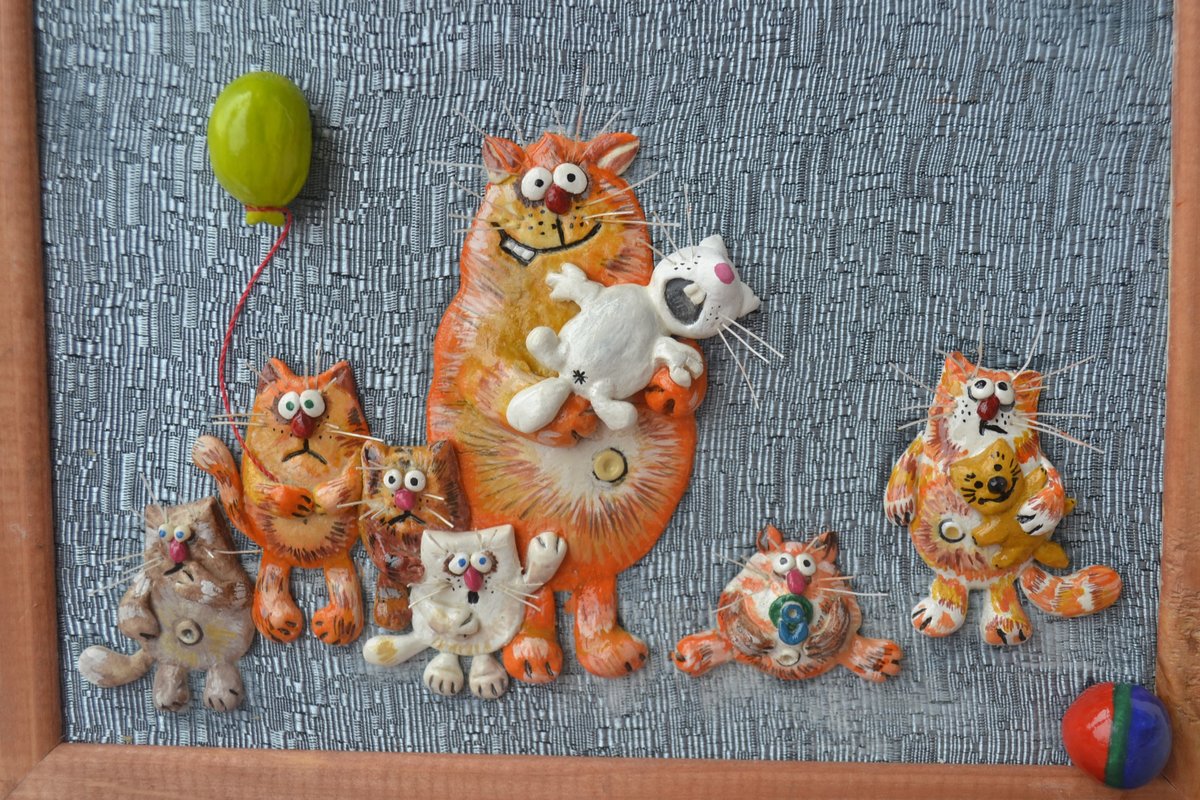 